                                                                   MosaicoO mosaico é uma arte decorativa milenar que reúne pequenas peças de diversas cores para formar uma grande figura. Representam a colagem próxima de pequenas peças, formando um efeito visual (seja um desenho, figura, representação) que envolve organização, combinação de cores, de materiais e de figuras geométricas, além de criatividade e paciência.  Exemplos: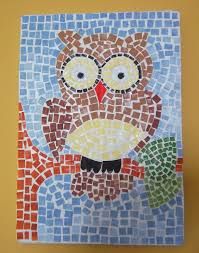 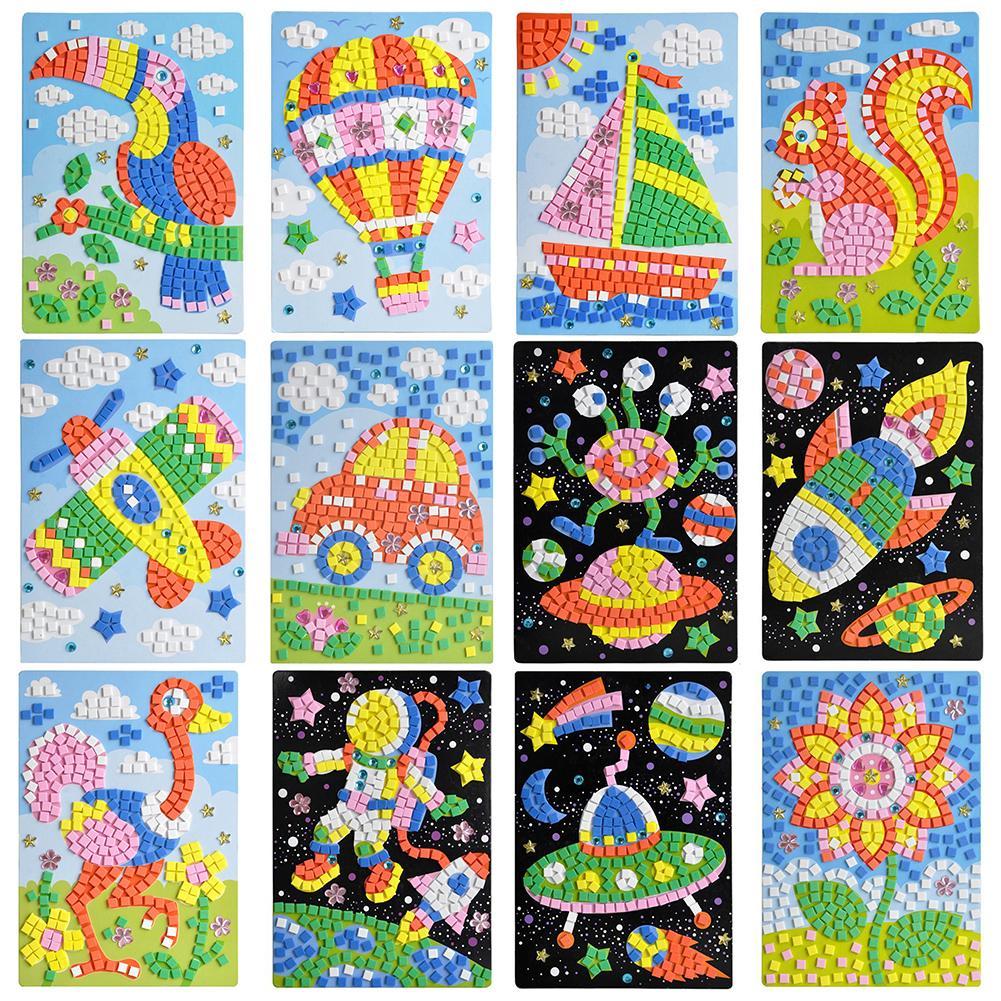 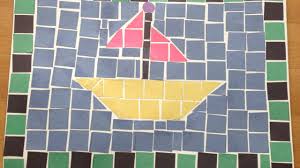 Atividade: Na aula anterior conhecemos a lenda da erva mate. Em uma folha sulfite faça um desenho que represente o símbolo cultural de Catanduvas (cuia, chaleira...), e em seguida utilize a técnica de mosaico como é mostrado nos exemplos acima MATERIAS PARA A CONFECÇÃO:COLA BRANCA E PINCEL; HIDROCOR PRETO OU LÁPIS DE COR PRETO;PAPEL SULFITE; PAPÉIS DIVERSOS (COLORIDOS), CORTADO EM TIRAS E PICADO COM A TESOURA.TÉCNICA: Desenhar o contorno desejado em preto, passar a cola em pequenas áreas e colar aos poucos os papéis recortados.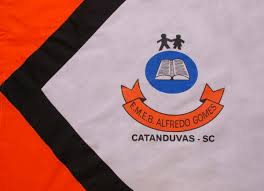 ESCOLA MUNICIPAL DE EDUCAÇÃO BÁSICA ALFREDO GOMES.DIRETORA: IVÂNIA NORA.ASSESSORA PEDAGÓGICA: SIMONE ANDRÉA CARL.ASSESSORA TÉCNICA ADM.: TANIA N. DE ÁVILA.PROFESSORA: ANA CAROLINEDISCIPLINA: ARTESCATANDUVAS – SCANO 2020 - TURMA: 3º ANO       DATA: 21/09